Naravoslovje 6.a,b 20. 4. 2020Zapišite spodnje osnovne razlage v zvezek.Naloga: lovljenje svetlobe in vršenje fotosinteze in s tem izdelava hrane.Kaj je list?  Je nadzemni rastlinski oran, pri kalitvi se razvije zadnji.Zunanja zgradba lista: Na listu ločimo listno ploskev, listni pecelj in listno dno. Liste z razvitim listnim pecljem imenujemo pecljati, brez peclja pa sedeči listi. Listno dno drži list na steblu. Preverimo delovni list – list.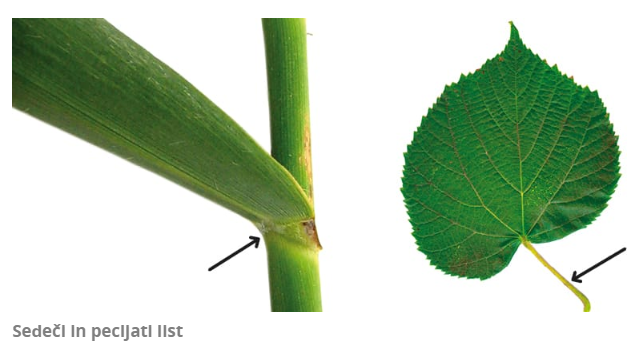 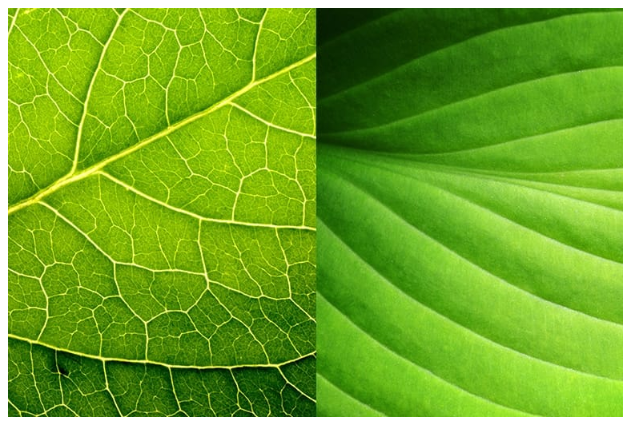 Notranja zgradba lista: sliko natisni ali preriši v zvezek.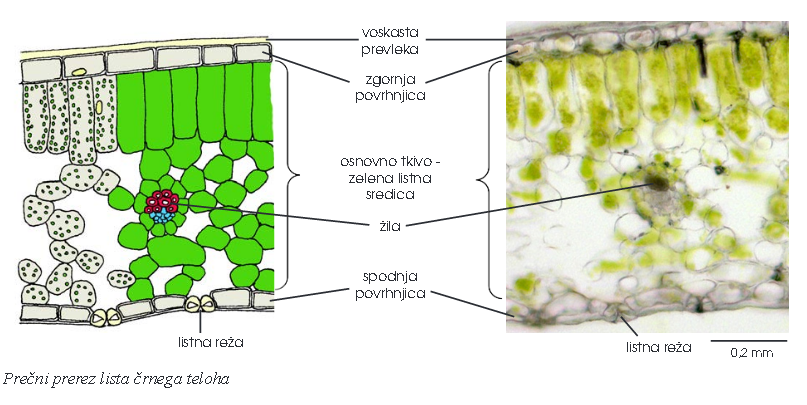 https://www.irokusplus.si/vsebine/irp-nar6/#18 – ogled filma.Piši v zvezek: Voskasta prevleka in povrhnjica ščitita list pred izsušitvijo kopenske rastline, lahko so še laski (dlake) za zaščito.OSNOVNO TKIVO je zgoraj tako imenovano stebričasto tkivo (vidni stebri), spodaj pa gobasto tkivo. V katerih je več kloroplastov in zakaj? _________________________________________________________________ Piši v zvezek in odgovarjaj: RAZMISLI: Imamo dve rastlini – prva je morska trava, druga pa smreka. Katera na kopnem oveni in zakaj? ______________________________________________________________________________________________________________________________________ Kaj vse so rastline razvile, da skozi list izhlapi manj vode? ____________________________________________________________________________________________________________________________________________________________________________________________________________________________________________________________________________Piši v zvezek in odgovarjaj: Kaj je na desni sliki? Se spomniš iz filma? ________________________________ ________________________________ ________________________________ ________________________________ ________________________________ ________________________________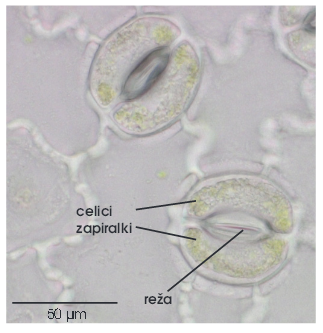 Listne reže – način, da rastlina dobi zrak in zaščiti rastlino pred izsušitvijo . To delajo listne reže v povrhnjici, ki se odpirajo in zapirajo glede na razmere v okolju in potrebe rastline.Piši v zvezek:Rastlina iz telesa izgubi zelo veliko vode, ker mora odpreti listne reže za prevzem plina ogljikovega dioksida, hkrati pa izhlapi ven iz rastline veliko vode. Piši v zvezek:Spomni se poskusa z dvema listoma ( eden je bil na vrhu zalit z vodo). Zakaj se je nivo vode bolj zmanjšal tam, kjer ni bilo na vrhu olja? ______________________________________________________________________________________________________________________________________Piši v zvezek:Kaj je na desni sliki? _____________________________ 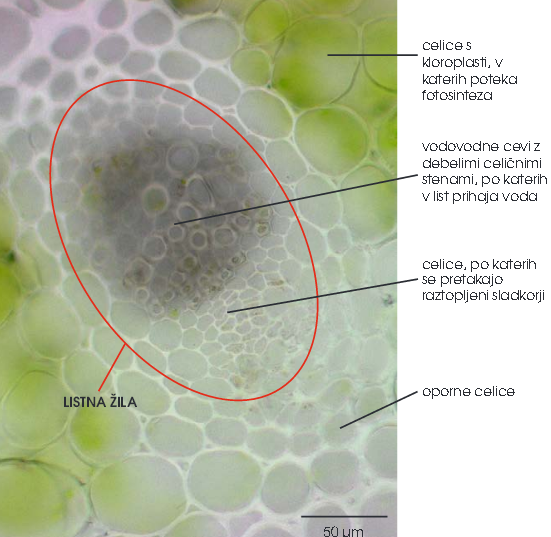 Kaj vse se pretaka po žilah? ________________________________ ________________________________ ________________________________Od kje in kam se pretakajo eni in drugi? ________________________________ ________________________________ ________________________________ ________________________________Listi s posebnimi nalogami – preobraženi listi – glej delovni list spodaj. Reši s pomočjo UČ str:24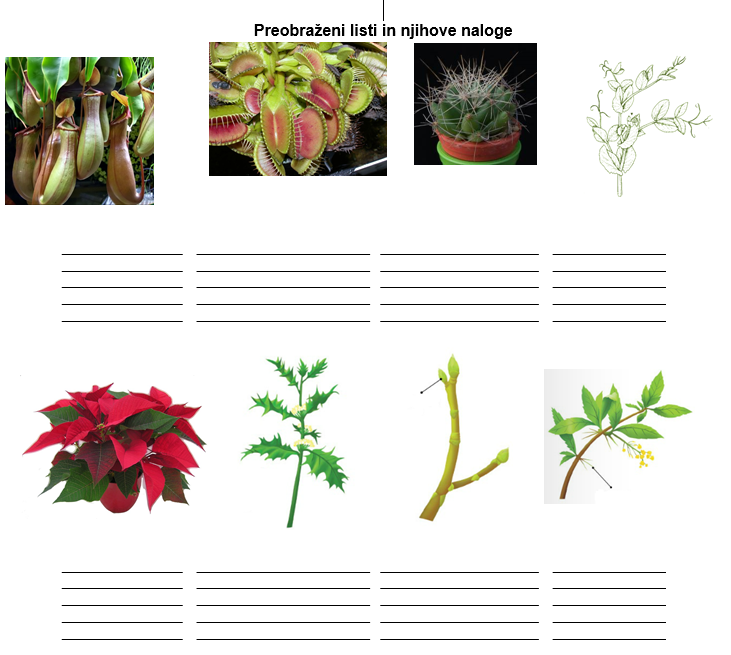 REŠITVE:Pasti za lovljenje - listi se preobrazi v lovilno past na revnih tleh, saj tako dobijo minerale iz žuželk, ko jih prebavijo = 1 (vrčnica) in 2 (muholovka) slika. Listi kaktusa so preobraženi v trne saj je tako manjše izhlapevanje 3 slika.Listne vitice graha  - pomagajo pri oprijemanju 4 slika.  Logarica ali božična zvezda – listi cvetnega odevala so navadni listi, ki se obarvajo – torej so rdeči listi božične zvezde preobraženi listi, ki imajo nalogo opraševanja (5 slika). Bodice na listu bodike – preobražen list da se zaščiti pred objedanjem (slika 6).   Luskolisti  - so preobraženi listi, ki ščitijo popek pred spomladanskimi pozebami (slika 7).  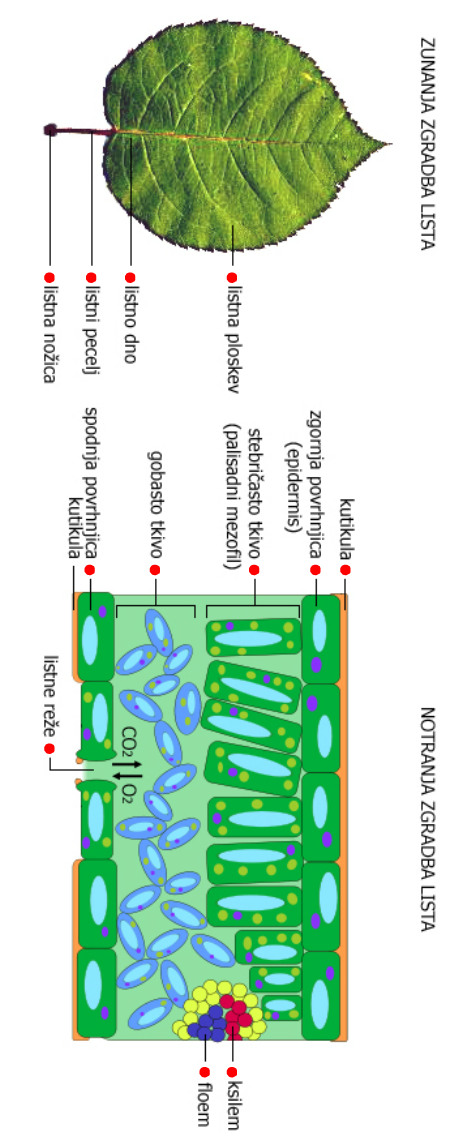 Listni trni češmina je preobražen list v trn in ščiti rastlino pred objedanjem (slika 8).RAZISKUJ (po želji) : izberi si eno rastlino v stanovanju in en njen list v celoti (zgoraj in spodaj) premaži z vezelinom ali pa kakšno drugo kremo. Opazuj dalj časa kaj se dogaja in dnevno zapisuj dogajanje. Slikaj in mi pošlji za dodatno nalogo. Vaje čez praznike:Možni pojmi so: povrhnjica, osnovno tkivo, predel žile, kjer potuje voda z mineralnimi snovmi, predel žile, kjer celice prevajajo hranilne snovi iz listov.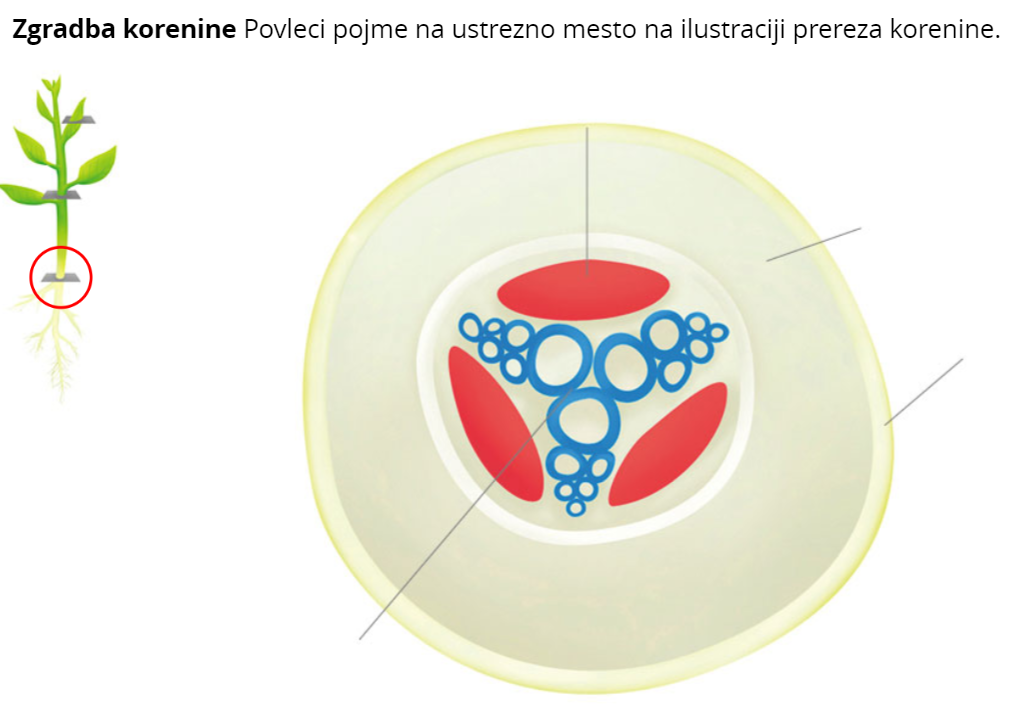 2.Možni pojmi so: žila, povrhnjica, osnovno tkivo, votlo osnovno tkivo.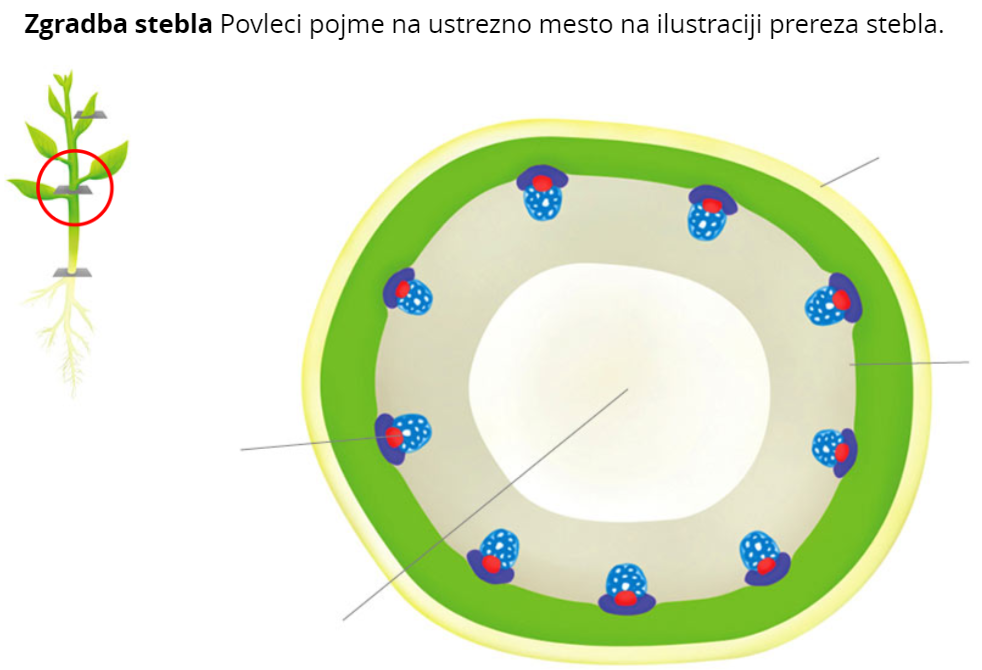 3. 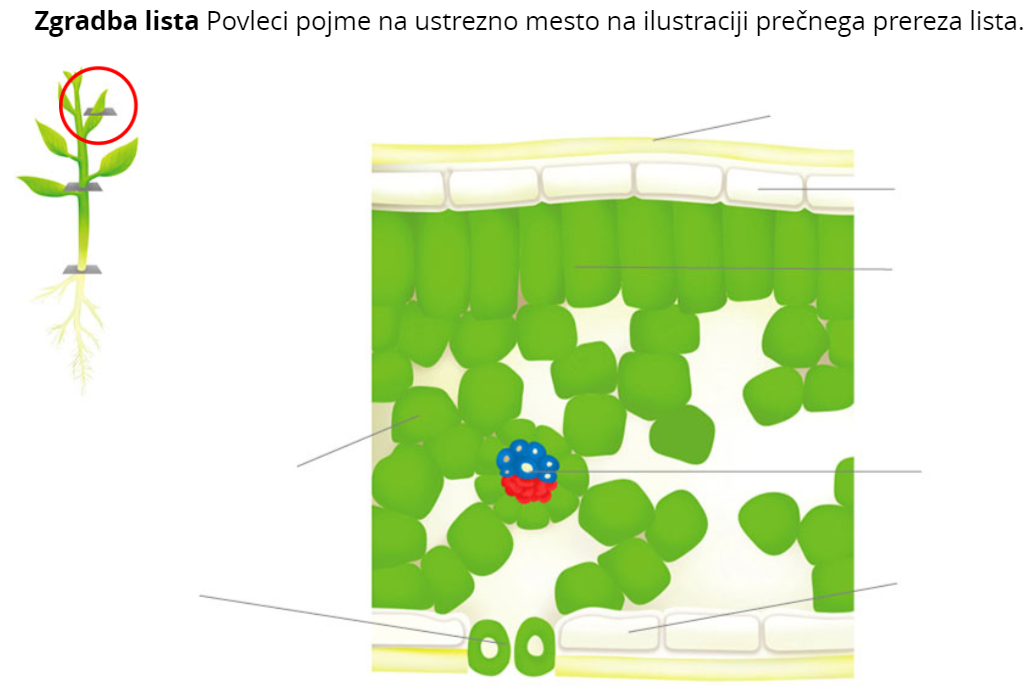 Možni pojmi so: gobasto tkivo, spodnja povrhnjica, listna reža, stebričasto tkivo, zgornja povrhnjica, voskasta prevleka, žila.https://www.irokusplus.si/vsebine/irp-nar6/#19 